V3SDJ0M/N5LLD0X2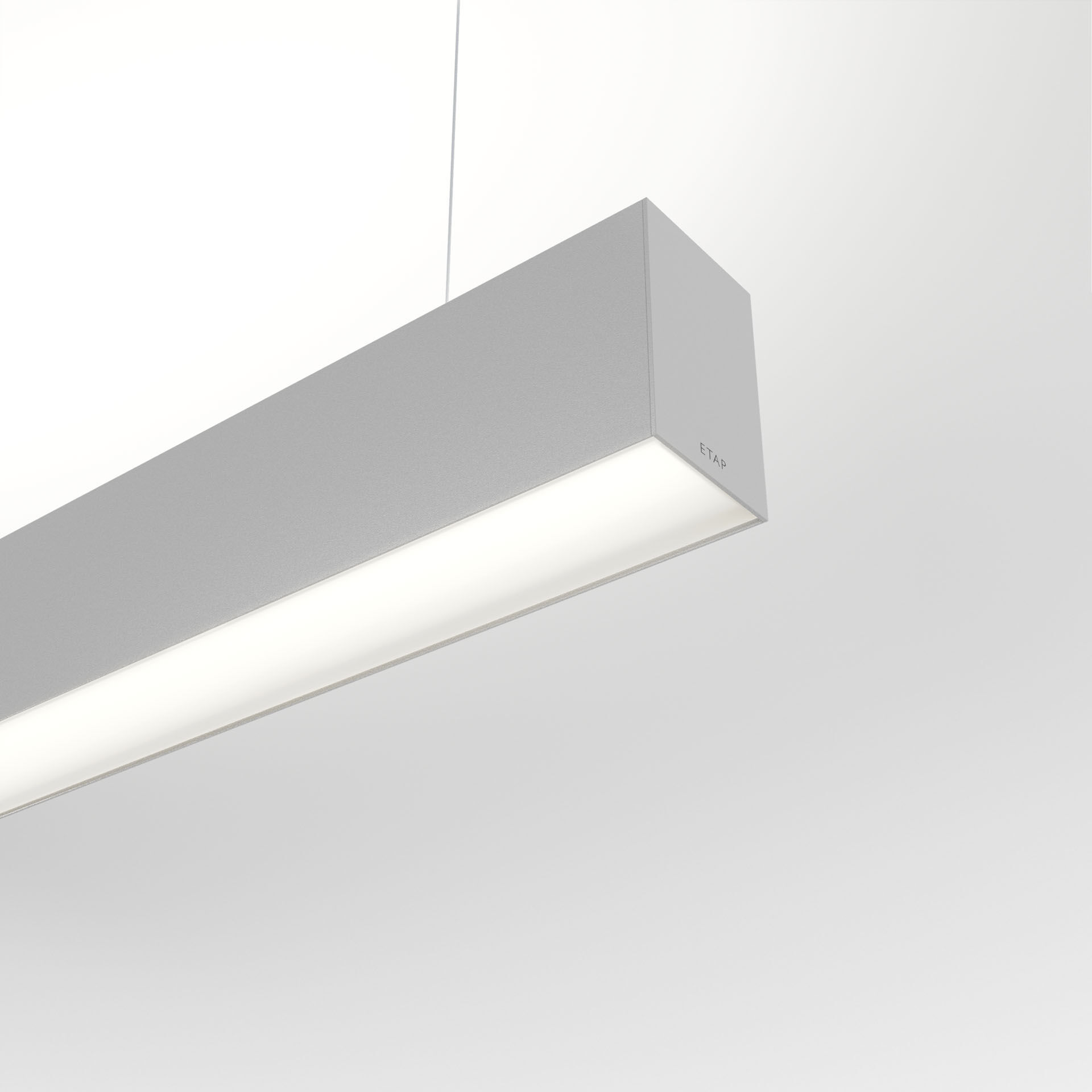 Luminária arquitetónica.difusor optics, acrílico (PMMA) opalino, extensiva distribuição luminosa.Dimensões: 1403 mm x 60 mm x 90 mm.Painel de difusor plano para uma iluminação brilhante e uniforme.Fluxo luminoso: 5100 lm, Fluxo luminoso específico: 135 lm/W.Potência: 37.8 W, DALI regulável.Frequência: 50-60Hz AC.Tensão: 220-240V.Classe de isolamento: classe I.LED com manutenção de luz superior; após 50.000 horas de funcionamento a luminária retém 98% do seu fluxo inicial (Tq = 25°C).Temperatura de cor: 4000 K, Restituição de cor ra: 80.Standard deviation colour matching: 3 SDCM.Segurança fotobiológica IEC/TR 62778: RG1.Alumínio lacado base, RAL9006 - alumínio branco (texturado).Grau de protecção IP: IP20.Grau de protecção IK: IK07.Teste ao fio encandescente: 850°C.5 anos de garantia sobre luminária e driver.Certificações: CE, ENEC.Luminária com ligações livres de halogéneo.A luminária foi desenvolvida e produzida de acordo com a norma EN 60598-1 numa empresa certificada pela ISO 9001 e pela ISO 14001.Acessórios necessários para montagem, selecione entre: ACC-HI00-X02, V3-HI01-5P-1500, V3-HI02-5P-1500.